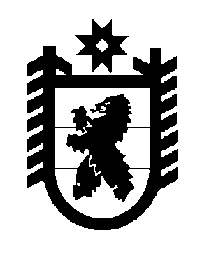 Российская Федерация Республика Карелия    ПРАВИТЕЛЬСТВО РЕСПУБЛИКИ КАРЕЛИЯРАСПОРЯЖЕНИЕот  28 марта 2017 года№ 176р-Пг. Петрозаводск 	Внести в состав Комиссии по развитию рынка финансовых услуг в Республике Карелия (далее – Комиссия), утвержденный распоряжением Правительства Республики Карелия от 16 августа 2005 года № 241р-П (Собрание законодательства Республики Карелия, 2005, № 8, ст. 846; 2011, 
№ 7, ст. 1156; 2012, № 4, ст. 686; № 11, ст. 2080; 2013, № 11, ст. 2116; 2014, 
№ 11, ст. 2063; 2016, № 5, ст. 1121), следующие изменения:1) включить в состав Комиссии следующих лиц:Бобин А.А. – управляющий Кредитно-кассовым офисом «Петрозаводский областной центр» Публичного акционерного общества «Почта Банк» (по согласованию);Грищенков А.В. – заместитель Министра финансов Республики Карелия, председатель Комиссии;Дадеко В.А. – заместитель начальника отдела Министерства финансов Республики Карелия, секретарь Комиссии;Жирнель Е.В. – исполняющий обязанности Министра экономического развития и промышленности Республики Карелия; Мазалева В.В. – начальник отдела Карельского отделения № 8628 Публичного акционерного общества «Сбербанк России» (по согласованию);Трифонова Ю.Н. – начальник отдела Государственного комитета Республики Карелия по управлению государственным имуществом и организации закупок;Филипенко О.В. – исполняющий обязанности заместителя директора государственного унитарного предприятия Республики Карелия «Фонд государственного имущества Республики Карелия» (по согласованию); 2) исключить из состава Комиссии Беляеву Е.В., Бушуева С.В., 
Дерусова С.В., Зиновьеву Т.В., Косарева Д.Б., Титова И.А., Харитонову Е.В. Временно исполняющий обязанности
 Главы Республики Карелия                                                   А.О. Парфенчиков